Colombia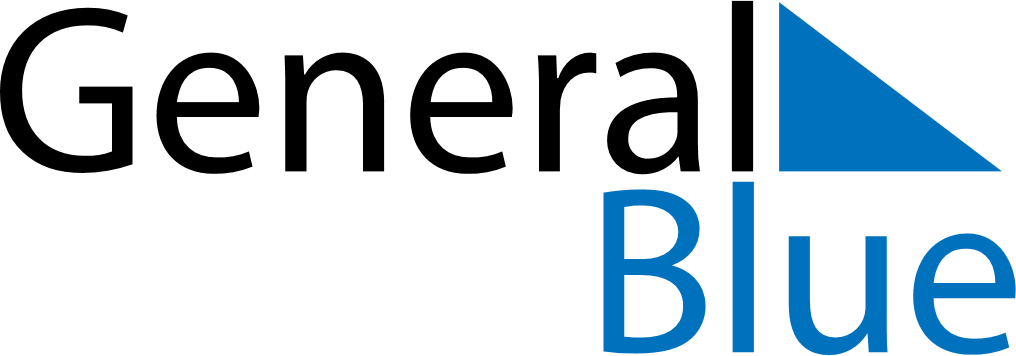 ColombiaColombiaColombiaColombiaColombiaColombiaColombiaJanuary 2018January 2018January 2018January 2018January 2018January 2018January 2018January 2018MondayTuesdayWednesdayThursdayFridaySaturdaySunday12345678910111213141516171819202122232425262728293031February 2018February 2018February 2018February 2018February 2018February 2018February 2018February 2018MondayTuesdayWednesdayThursdayFridaySaturdaySunday12345678910111213141516171819202122232425262728March 2018March 2018March 2018March 2018March 2018March 2018March 2018March 2018MondayTuesdayWednesdayThursdayFridaySaturdaySunday12345678910111213141516171819202122232425262728293031 Jan 1: New Year’s DayJan 8: EpiphanyMar 19: Saint JosephMar 25: Palm SundayMar 29: Maundy ThursdayMar 30: Good Friday